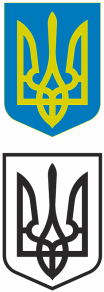 УКРАЇНАКОМУНАЛЬНИЙ ЗАКЛАД«НЕКРАСОВСЬКИЙ ЛІЦЕЙ ЯКУШИНЕЦЬКОЇ СІЛЬСЬКОЇ РАДИВІННИЦЬКОЇ ОБЛАСТІ»НАКАЗ29.03.2023 року                               с. Некрасове                                             № 08 кПро результати  атестаціїпедагогічних працівників        Відповідно до Законів України «Про освіту» ст.50, «Про повну загальну середню освіту» ст.48, Типового Положення про атестацію педагогічних працівників. Рішення атестаційної комісії закладу (протокол № 5 від 28.03.2023 року),НАКАЗУЮ:Присвоїти кваліфікаційну категорію «спеціаліст другої категорії» учителю фізичної культури (зовнішній сумісник) - Войтович Олені Михайлівні, встановивши 12 тарифний розряд.Присвоїти кваліфікаційну категорію «спеціаліст першої категорії» учителю музичного мистецтва та «спеціаліст першої категорії» педагогу-організатору - Слободянюк Вікторії Дмитрівні, встановивши 13 тарифний розряд (за двома посадами).Присвоїти кваліфікаційну категорію «провідний бібліотекар» бібліотекарю Мацюк Ларисі Петрівні, встановивши 12 тарифний розряд.Бухгалтеру, Волоській О.П., проводити нарахування заробітної плати відповідно до встановлених кваліфікаційних категорій та тарифних розрядів.Контроль за виконанням даного наказу залишаю за собою.Директор                                                                                    Марія ГРИНЬУКРАЇНАКОМУНАЛЬНИЙ ЗАКЛАД«НЕКРАСОВСЬКИЙ ЛІЦЕЙ ЯКУШИНЕЦЬКОЇ СІЛЬСЬКОЇ РАДИВІННИЦЬКОЇ ОБЛАСТІ»НАКАЗ06.04.2023 року                               с. Некрасове                                           № 08/1 кПро результати  атестаціїпедагогічних працівників        Відповідно до наказу відділу освіти, культури та спорту Якушинецької сільської ради № 25-к від 06.04.2023 року «Про результати атестації педагогічних та керівних працівників закладів освіти Якушинецької територіальної громади атестаційною комісією відділу освіти, культури та спорту Якушинецької сільської ради у 2022 – 2023 н.р.»,НАКАЗУЮ:1. Атестувати на відповідність раніше присвоєній кваліфікаційній категорії «спеціаліст вищої категорії» та раніше присвоєному педагогічному званню «старший учитель»:1.1. Гринь Марію Володимирівну – вчителя зарубіжної літератури;1.2. Мацюк Ларису Петрівну – вчителя географії;1.3. Закусила Миколу Івановича – вчителя фізичної культури та предмету«Захист України».2. Продовжувати розрахунки оплати заробітної плати відповідно до результатів атестації.Директор                                                                                    Марія ГРИНЬ